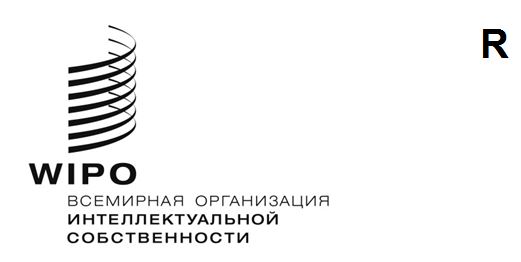 CDIP/29/6ОРИГИНАЛ: АНГЛИЙСКИЙДАТА: 17 августа 2022 г.Комитет по развитию и интеллектуальной собственности (КРИС)Двадцать девятая сессия
Женева, 17–21 октября 2022 г.ВЫПОЛНЕНИЕ ПРИНЯТЫХ ПО РЕЗУЛЬТАТАМ НЕЗАВИСИМОГО АНАЛИЗА РЕКОМЕНДАЦИЙ: ОБНОВЛЕННОЕ ПРЕДЛОЖЕНИЕ СЕКРЕТАРИАТА И ЗАМЕЧАНИЯ И ПРЕДЛОЖЕНИЯ ГОСУДАРСТВ-ЧЛЕНОВподготовлен СекретариатомВ 2016 г. был проведен независимый анализ выполнения рекомендаций Повестки дня в области развития. Результаты независимого анализа, содержащиеся в документе CDIP/18/7, обсуждались Комитетом по развитию и интеллектуальной собственности (КРИС) на нескольких сессиях.В данном контексте на своей двадцать второй сессии КРИС попросил Секретариат предложить на рассмотрение Комитета способы и стратегии выполнения, принятые по результатам независимого анализа рекомендаций, а также варианты процедур представления отчетности и проведения обзора.Предложение Секретариата, содержащееся в документе CDIP/23/8, было представлено на двадцать третьей сессии КРИС. Оно было подготовлено с учетом замечаний и предложений государств-членов, а также ответа Секретариата на рекомендации, принятые по результатам независимого анализа. Предложение содержало 15 стратегий, а также способы реализации каждой из них.На двадцать третьей сессии Комитет согласовал восемь стратегий выполнения и принял решение продолжить обсуждение оставшихся стратегий, а также вариантов процедур представления отчетности и проведения обзора на следующей сессии. На своей двадцать четвертой сессии Комитет согласовал 13-ю стратегию осуществления и постановил продолжить обсуждение остальных стратегий (1, 2, 3, 4, 7 и 15), а также вариантов процедур представления отчетности и проведения обзора на следующей сессии. Комитет также рассмотрел документ CDIP/24/15, содержащий новое предложение Южной Африки по данному вопросу, и постановил вернуться к рассмотрению этого документа на следующей сессии. Комитет не обсуждал данный пункт повестки дня с двадцать пятой по двадцать седьмую сессии из-за сокращения повестки дня сессий КРИС во время пандемии COVID-19.На своей двадцать восьмой сессии Комитет: «попросил Секретариат обновить документ CDIP/23/8 на основе комментариев государств-членов для рассмотрения его Комитетом на его следующей сессии.  Государствам-членам было предложено довести до сведения Секретариата свои соображения относительно документов CDIP/23/8 и CDIP/24/15 за три месяца до следующей сессии КРИС».В настоящем документе содержится обновленное предложение Секретариата, а также замечания и предложения государств-членов.ОБНОВЛЕННЫЕ СПОСОБЫ И СТРАТЕГИИ ВЫПОЛНЕНИЯВ следующей таблице воспроизведены стратегии и способы выполнения, которые еще не согласованы Комитетом, вместе с обновленной информацией.  Таблица была подготовлена с учетом новых мероприятий, проведенных Организацией, а также обсуждений государств-членов в ходе предыдущих сессий КРИС. Для удобства уже согласованные Комитетом стратегии и способы выполнения содержатся в приложении к настоящему документу. Следует напомнить, что выполнение согласованных стратегий было отложено до принятия Комитетом решения по оставшимся стратегиям. ЗАМЕЧАНИЯ И ПРЕДЛОЖЕНИЯ ГОСУДАРСТВ-ЧЛЕНОВКак указано выше, на двадцать четвертой сессии КРИС делегация Южной Африки предложила дополнительную стратегию выполнения, которая содержится в документе CDIP/24/15.  К настоящему времени Комитет не принял решения по данному вопросу.  Содержание этого предложения воспроизводится ниже для рассмотрения Комитетом.ВАРИАНТЫ ПРОЦЕДУР ПРЕДСТАВЛЕНИЯ ОТЧЕТНОСТИ И ПРОВЕДЕНИЯ ОБЗОРАВарианты процедур представления отчетности и проведения обзора, содержащиеся в документе CDIP/21/8, воспроизведены ниже для рассмотрения Комитетом.  Обновление вариантов процедур представления отчетности и проведения обзора не представляется необходимым. Следует напомнить, что одни рекомендации адресованы государствам-членам, другие – Комитету, а третьи – Секретариату.  В этой связи на своей девятнадцатой сессии Комитет постановил, чтобы Секретариат «ежегодно предоставлял отчеты о ходе выполнения принятых рекомендаций, которые его касаются».  Предложенные Секретариатом варианты процедур представления отчетности и проведения обзора прежде всего касаются способов и стратегий выполнения, в тех случаях, когда ответственность за выполнение возложена на Секретариат.  В тех случаях, когда ответственность за реализацию возложена на государства-члены или КРИС, представление отчетности и проведение обзора будет адекватным образом включено в процедуру, предложенную ниже.  В том, что касается мероприятий государств-членов или Комитета, в отношении которых может потребоваться иная методология представления отчетности и проведения обзора, Секретариату могут потребоваться указания от соответствующего субъекта относительно того, как удовлетворить эти конкретные потребности.Представление отчетности и проведение обзора является двухэтапной процедурой, в ходе которой оценивается достаточность принятых мер для выполнения: (i) первый этап или этап «представления отчетности» заключается в предоставлении Комитету информации о соответствующих мероприятиях; и (ii) второй этап или этап «проведения обзора» заключается в оценке их эффективности Комитетом.Таким образом, предложение Секретариата, представленное ниже, включает варианты для (А) представления отчетности и (B) проведения обзора.ВАРИАНТЫ ДЛЯ ПРЕДСТАВЛЕНИЯ ОТЧЕТНОСТИПредлагаются следующие два варианта для представления отчетности:Вариант I: Использование существующей отчетной документацииПроцедура представления отчетности будет интегрирована в уже существующие механизмы отчетности.  В отчеты о ходе реализации проектов, которые ежегодно представляются Комитету для рассмотрения на его второй сессии, будет добавлен новый раздел о «проведении независимого анализа».  Кроме того, Секретариат продолжит практику информирования о всех касающихся ПДР мероприятиях, в том числе мероприятиях по проведению независимого анализа, иными способами, когда в этом будет возникать необходимость.Вариант II: Подготовка отдельного отчетного документаВ качестве альтернативы Секретариат будет ежегодно представлять Комитету для рассмотрения на его второй сессии документ, специально посвященный отчету о ходе выполнения рекомендаций.  В отчете будет содержаться подробная информация о мерах, принятых в рамках стратегии реализации.  ВАРИАНТЫ ПРОВЕДЕНИЯ ОБЗОРАПредлагается также два варианта процедуры проведения обзора.  Однако они не являются взаимоисключающими и, как следствие, могут проводиться одновременно.Вариант I: Обзор по завершении мероприятияПо завершении каждого из мероприятий в рамках стратегии реализации Секретариат будет представлять Комитету отчет о его независимой оценке.  В отчете будет содержаться оценка проведенного мероприятия, обзор извлеченных уроков и информация о дальнейших мерах, если в таковых возникнет необходимость.Вариант II: Обзор по результатам выполнения рекомендацийСекретариат будет периодически представлять независимый обзор о ходе выполнения рекомендаций.  В обзоре будет содержаться оценка воздействия в результате выполнения рекомендаций на государства-члены, Комитет и Организацию и указываться, достигнуты ли цели рекомендаций, извлечены ли уроки в ходе их выполнения, и существуют ли возможности для улучшения.Настоящий обзор будет использован Комитетом для критической оценки достоинств и недостатков способов и стратегий реализации.  КРИС предлагается принять к сведению информацию, содержащуюся в настоящем документе.ПРИЛОЖЕНИЕСтратегии и способы выполнения, согласованные КРИС[Конец приложения и документа]Стратегия выполненияСпособы выполненияОбновления1. Дальнейшее включение в повестку дня нового пункта «ИС и развитие» для обсуждения на высоком уровне работы Организации по новым проблемам, связанным с ИС. Государствам-членам предлагается представить темы для обсуждения, которые будут включены в перечень тем для рассмотрения по пункту повестки дня «ИС и развитие». Комитет, в частности, рассмотрит вопрос о том, как наилучшим образом реагировать на меняющиеся обстоятельства и возникающие проблемы в области развития, с которыми сталкивается система ИС. В целях обеспечения более содержательного обсуждения государства-члены могут назначать национальных экспертов для участия в сессиях КРИС. Кроме того, для участия в этих обсуждениях также можно приглашать ведущих ученых, представителей гражданского общества и других органов ООН и МПО. Это обогатит обмен мнениями и повысит осведомленность о ПДР.– При выборе темы для рассмотрения в рамках пункта повестки дня «ИС и развитие» на будущих сессиях КРИС государства-члены будут учитывать, что обсуждение должно проводиться на «высоком уровне» и касаться новых проблем, связанных с ИС.  – Секретариат, если от него потребуется подготовка презентации или иных материалов по обсуждаемой теме, будет готовить презентацию с целью ответа на вопрос о том, как с учетом глобальных тенденций в области развития наилучшим образом реагировать на меняющиеся обстоятельства и возникающие проблемы, с которыми сталкивается система ИС.  – При подготовке к сессии Секретариат будет делиться соответствующей информацией с национальными экспертами, назначенными для участия в обсуждении государствами-членами. – Для участия в каждом обсуждении по пункту повестки дня «ИС и развитие», в зависимости от рассматриваемого вопроса, Секретариат в консультации с председателем КРИС, будет предлагать кандидатуры соответствующих ученых, представителей промышленности и гражданского общества, а также других органов ООН и МПО. Секретариат будет организовывать их участие и обмен информацией об участниках через веб-сайт ВОИС (а именно, через веб-страницу, посвященную реестру тем, которые будут рассматриваться в рамках пункта повестки дня «ИС и развитие»).Дискуссии государств-членов на предыдущих сессиях отражают согласие относительно первой части этой стратегии касательно обсуждения «работы Организации по новым проблемам, связанным с ИС» в рамках пункта повестки дня «ИС и развитие», при условии, что темы для рассмотрения в рамках данного пункта повестки дня не будут ограничены только «новыми проблемами». Поэтому предлагается, чтобы обсуждение в Комитете было сосредоточено на последней части стратегии:«В целях обеспечения более содержательного обсуждения государства-члены могут назначать национальных экспертов для участия в сессиях КРИС. Кроме того, для участия в этих обсуждениях также можно приглашать ведущих ученых, представителей гражданского общества и других органов ООН и МПО. Это обогатит обмен мнениями и повысит осведомленность о ПДР».А также на двух последних способах:«– При подготовке к сессии Секретариат будет делиться соответствующей информацией с национальными экспертами, назначенными для участия в обсуждении государствами-членами. – Для участия в каждом обсуждении по пункту повестки дня «ИС и развитие», в зависимости от рассматриваемого вопроса, Секретариат, в консультации с председателем КРИС, будет предлагать кандидатуры соответствующих ученых, представителей промышленности и гражданского общества, а также других органов ООН и МПО. Секретариат будет организовывать их участие и обмен информацией об участниках через веб-сайт ВОИС (а именно, через веб-страницу, посвященную реестру тем, которые будут рассматриваться в рамках пункта повестки дня «ИС и развитие»)».Три однодневные международные конференции по теме ИС и развития, которые будут проводиться раз в два года в соответствии с решением КРИС, принятым на его двадцать второй сессии, также могут служить форумом для организации дебатов на более высоком уровне для рассмотрения новых проблем, связанных с ИС. Такие конференции станут форумом для более открытого обсуждения, в котором примут участие не только государства-члены, но и представители научных кругов, гражданского общества и различных МПО, с тем чтобы внести свой вклад в эти обсуждения, которые способствуют распространению информации о ПДР.– Секретариат будет готовить программу конференций таким образом, чтобы она соответствовала требованию о проведении дебатов на «высоком уровне» и касалась новых проблем, связанных с ИС.  – Для каждой конференции Секретариат будет подбирать докладчиков, исходя из принципов разнообразия и сбалансированности применительно, в частности, к их профессиональному опыту, региону, полу и т. д.– Секретариат также будет распространять информацию о конференциях через свой веб-сайт и использовать социальные сети для стимулирования интереса и охвата более широкой аудитории.– В контексте конференций Секретариат будет организовывать параллельные мероприятия с целью активизации дебатов на высоком уровне и обсуждения дополнительных ориентиров.– Секретариат будет активизировать свою текущую деятельность по организации и участию в тематических региональных мероприятиях и совещаниях по вопросам, связанным с темой обсуждения на соответствующей конференции.  Эта деятельность будет осуществляться с целью включения региональных вопросов для рассмотрения на такой конференции.Данная стратегия в определенной степени устарела, так как две из трех конференций, проводимых раз в два года, уже состоялись.  Однако Африканская группа представила на рассмотрение в рамках текущей сессии Комитета предложение о продолжении проведения конференций каждые два года (документ CDIP/29/3). Таким образом, актуальность данной стратегии тесто связана с решением Комитета по этому предложению.В повестку дня КРИС может быть добавлен подпункт в пункте повестки дня «ИС и развитие», с тем чтобы государства-члены могли на добровольной основе обмениваться опытом решения проблем в области ИС и развития, включая осуществление проектов ПДР.  Этот подпункт повестки откроет возможность для обмена стратегиями, извлеченными уроками и передовой практикой государств-членов в области ИС и развития.– Перед каждой сессией КРИС Секретариат будет предлагать государствам-членам через региональных координаторов выразить мнение относительно своей заинтересованности в обмене опытом по вопросам ИС и развития.– У заинтересованных государств-членов будет запрашиваться мнение относительно тем, которые они хотели бы обсудить.  В соответствующих случаях презентации государств-членов могут опираться на результаты обсуждений государств-членов в контексте веб-форума по вопросам технической помощи.– Секретариат будет включать список заинтересованных государств-членов и темы их выступлений в повестку дня сессии в рамках нового подпункта повестки дня.– На каждой сессии КРИС соответствующие государства-члены будут выступать с презентациями о своем опыте, а затем обмениваться мнениями в рамках Комитета.– Секретариат будет размещать презентации государств-членов и краткую информацию о ходе обсуждения и выводы на веб-сайте ВОИС.На практике данная стратегия частично затрагивается в рамках рассмотрения пункта повестки дня «ИС и развитие».  Государства-члены на добровольной основе поделились своим опытом в области ИС и развития в связи с темой для обсуждения на каждой сессии.  Нет необходимости в формулировании специального подпункта повестки дня для такого обмена опытом. Кроме того, в настоящее время Секретариат проводит новые мероприятия в рамках сотрудничества Юг-Юг, Север-Юг и трехстороннему сотрудничеству в связи с проектами ПДР. Данные мероприятия могут стать для государств-членов альтернативным форумом для обмена стратегиями, извлеченными уроками и передовой практикой в области ИС и развития, в том числе применительно к реализации проектов ПДР.В связи с этим Комитету предлагается считать, что данная стратегия более не является необходимой.  Представители учреждений системы ООН, других МПО и НПО могут приглашаться на сессии КРИС для обмена опытом в области достижения ЦУР.  Основой для этого послужит существующий подход ВОИС к поощрению других субъектов для участия в совещаниях и мероприятиях, организуемых ВОИС.– Секретариат будет предлагать государствам-членам приглашать в КРИС представителей других учреждений ООН или МПО для обмена опытом в деле достижения ЦУР.– Если такое предложение будет одобрено Комитетом, Секретариат будет обеспечивать участие соответствующей организации в работе следующей сессии КРИС.Обновление данной стратегии не представляется необходимым.  Следует напомнить, что Комитет обсуждал возможность внесения поправок в первое предложение этой стратегии, с тем чтобы лучше согласовать ее с соответствующими способами и рекомендацией 4 независимого анализа.  Были предложены следующие два варианта:Предложение Председателя:Представители учреждений системы ООН и других МПО могут приглашаться на сессии КРИС для обмена опытом в области достижения ЦУР.Предложение делегации Ирана:Представители учреждений системы ООН в области развития могут приглашаться на сессии КРИС для обмена опытом в области достижения ЦУР.На основе отчетов об оценке завершенных проектов ОКПДР может создать базу данных для систематического обобщения основных извлеченных уроков и передовой практики по реализации проектов ПДР.  Эта база данных будет опубликована на веб-сайте ВОИС для ознакомления.– ОКПДР будет собирать информацию об извлеченных уроках и передовой практике по реализации проектов ПДР с помощью новой базы данных или существующей базы данных, если это необходимо.– Информация, подлежащая включению в базу данных, будет поступать, в частности, из отчетов о завершении проектов и результатах их оценки. – Более подробная информация о структуре и функциях базы данных будет направляться государствам-членам в документе, который будет представляться Комитету.На реализацию данной стратегии направлены новые мероприятия, реализуемые Организацией, а именно: В рамках реализации проекта ПДР «Инструменты для подготовки успешных проектных предложений по Повестке дня в области развития» Секретариат, помимо прочего, пересмотрел методологию управления проектами ПДР и подготовил онлайновый каталог проектов ПДР и их результатов с возможностью поиска:  https://dacatalogue.wipo.int/projects. В данном каталоге собрана информация о завершенных и осуществляемых проектах ПДР, в том числе, в частности, отчеты об их завершении и оценке.  В этих отчетах освещены основные уроки, извлеченные в результате реализации проектов ПДР.  Кроме того, по результатам пересмотра методологии руководители проектов будут подготавливать информационную записку по завершении любого проекта ПДР.  В записке будут отражены основные выводы и рекомендации, проистекающие из проекта, с тем чтобы облегчить его масштабирование или воспроизведение в других условиях.  В записке также будут содержаться основные уроки, которые следует извлечь ВОИС и государствам-членам, и она будет опубликована в Каталоге. Наконец, в соответствии с предложенной Секретариатом стратегией будущего расширения технических возможностей WIPO Match, усовершенствованная платформа, которая заменит существующую платформу WIPO Match, будет включать раздел, посвященный передовой практике и успешному опыту использования ИС в целях развития. В связи с этим Комитету предлагается считать, что данная стратегия на практике уже реализуется. ВОИС может развивать существующие методы распространения информации о ПДР, ее выполнении и других видах связанной с развитием деятельности, такие как широкое освещение ПДР в материалах, размещаемых на регулярно обновляемом веб-сайте ВОИС; использование социальных сетей (например, видеороликов в YouTube об итогах сессии КРИС; информации в Twitter); интернет-трансляций мероприятий; освещение вопросов развития в учебных курсах, проводимых Академией ВОИС; реализация проектов в рамках ПДР и публикации материалов по этой тематике.– Секретариат подготовит новый курс дистанционного обучения по вопросам ПДР, основным аспектам ее выполнения, достигнутым результатам, текущей деятельности, роли и функциям КРИС и ключевым темам обсуждений, который будет предложен в рамках Академии ВОИС.  Секретариат разработает курс, который в итоговом виде будет включен в каталог курсов дистанционного обучения Академии ВОИС.– По просьбе государств-членов ОКПДР будет организовывать мероприятия, способствующие углублению понимания ПДР.– На основе базы данных об извлеченных уроках, упомянутой в стратегии реализации 7, ВОИС разработает онлайн-платформу для облегчения поиска заинтересованными сторонами информации и статистических данных о проектах ПДР (в частности, о тематике, регионе, дате завершения или выполняемых рекомендациях ПДР).– ВОИС подготовит серию публикаций о результатах и исследованиях по тематике ПДР.На выполнение данной стратегии частично направлены новые мероприятия, реализуемые Организацией, а именно: В сотрудничестве с Академией ВОИС был разработан новый курс дистанционного обучения, посвященный успешной реализации проектов ПДР. Курс дает представление о ПДР и, в частности, о том, как разрабатывать и осуществлять проекты ПДР. Данное новшество касается первого предлагаемого способа выполнения.Кроме того, в рамках реализации проекта ПДР «Инструменты для подготовки успешных проектных предложений по Повестке дня в области развития» был создан каталог проектов ПДР: https://dacatalogue.wipo.int/projects. В данном каталоге содержится информация о завершенных и осуществляемых проектах ПДР.  Это касается третьего предлагаемого способа выполнения.В связи с этим Комитету предлагается считать, что данная стратегия на практике уже отчасти реализуется.  Комитет должен сосредоточить свое внимание на следующих двух способах выполнения:«– По просьбе государств-членов ОКПДР будет организовывать мероприятия, способствующие углублению понимания ПДР.– ВОИС подготовит серию публикаций о результатах и исследованиях по тематике ПДР».Стратегия выполненияСпособы выполненияРекомендации, принятые по результатам независимого анализа16. ВОИС следует разработать показатели для оценки воздействия и эффективности деятельности по осуществлению ПДР.– Секретариату (в сотрудничестве с Отделом экономики) следует разработать показатели, с помощью которых КРИС сможет обеспечить координацию, мониторинг, отчетность и оценку в вопросах воздействия и эффективности деятельности по осуществлению ПДР, включая аспект устойчивости проектов, реализуемых в рамках ПДР.3 (Секретариат) 7 (Государства–члены, КРИС и Секретариат) 8 (КРИС и Секретариат) 9 (Государства–члены и Секретариат) 10 (Секретариат) 12 (Государства–члены и Секретариат)Стратегии выполненияСпособы выполнения Рекомендации, принятые по результатам независимого анализаВОИС может активизировать свою текущую деятельность по взаимодействию с другими МПО, учреждениями системы ООН и НПО (например в рамках ежегодного консультативного совещания Генерального директора и аккредитованных НПО; участия в осуществлении Повестки дня на период до 2030 г.).  ВОИС будет продолжать участвовать в мероприятиях и совещаниях, связанных с ИС и вопросами развития, обмениваться мнениями и содействовать повышению осведомленности о ПДР.– Секретариат будет продолжать отслеживать мероприятия и совещания, организуемые другими учреждениями системы ООН, МПО и НПО для обсуждения тем, связанных с ИС и развитием, и принимать в них участие.– Секретариат будет информировать КРИС о проведении таких мероприятий (например, в отчетах о ходе работы) с учетом их актуальности, когда это необходимо.1 (КРИС)4 (КРИС)12 (Государства – члены и Секретариат)Секретариат может представлять Комитету оценки воздействия отдельных завершенных проектов ПДР.– Секретариат будет ежегодно проводить оценку воздействия завершенного проекта ПДР.– Оценка воздействия позволит определить долгосрочность воздействия проекта на страны-бенефициары, а также устойчивость его результатов.– Государства-члены смогут представлять свои просьбы по данному вопросу.– Секретариат будет проводить оценку внутри Организации или поручать ее внешнему аналитику.3 (Секретариат) 7 (Государства –члены, КРИС и Секретариат)ОКПДР может организовывать мероприятия в целях повышения осведомленности о ПДР и тем самым поощрения к сотрудничеству по вопросам ПДР и КРИС различных субъектов (например, базирующихся в Женеве делегатов, представителей ведомств ИС, других национальных органов, представителей гражданского общества и промышленности).– ОКПДР совместно с региональными бюро будет организовывать мероприятия в целях повышения осведомленности о ПДР и ее осуществлении, а также о результатах реализации проектов и мероприятий.– Эта деятельность будет требовать совместного участия различных субъектов (например, базирующихся в Женеве делегатов, представителей ведомств ИС, других национальных органов, представителей гражданского общества и промышленности) в вопросах, связанных с ПДР и деятельностью КРИС.– Если деятельность будет носить региональный характер, то ОКПДР будет тесно сотрудничать с соответствующими региональными координаторами.3 (Секретариат)6 (Государства-члены и КРИС)12 (Государства – члены и Секретариат)ОКПДР может организовывать информационные брифинги и учебные занятия для обеспечения более конструктивного участия и взаимодействия в рамках деятельности по ПДР, включая обсуждения КРИС, и удовлетворения потребностей государств-членов.  На занятиях могут рассматриваться конкретные вопросы существа, связанные с ПДР (например, техническая помощь, передача технологий), или процедурные вопросы, касающиеся КРИС (например, подготовка предложений по проектам), если это сочтет уместным Секретариат, или если об этом попросят государства-члены.– ОКПДР, в случае необходимости, будет проводить информационные брифинги по ключевым вопросам ПДР и КРИС.  – Брифинги будут открыты для участия всех государств-членов.– ОКПДР будет организовывать брифинги в сотрудничестве с соответствующими секторами ВОИС.  ОКПДР будет использовать существующие в Организации механизмы (например, WIPO Match) с целью определения конкретных потребностей государств-членов и предлагать меры по их удовлетворению.   – Государства-члены могут также просить Секретариат об организации информационных брифингов по конкретным темам.3 (Секретариат) 7 (Государства –члены, КРИС и Секретариат)В качестве первого шага в отборе стран-бенефициаров такого проекта Секретариат может провести оценку потенциала освоения технологий и уровня компетенции стран, выразивших намерение участвовать в каком-либо проекте ПДР.  Эта оценка будет проводиться на основе существующего подхода Секретариата к отбору стран-бенефициаров в соответствии с критериями, включенными в предложенные проекты ПДР, с тем чтобы убедиться в том, что страны-бенефициары обладают необходимым потенциалом освоения технологий и могут извлекать долгосрочные выгоды из данного проекта.– В качестве первого шага во всех будущих проектах ПДР Секретариат будет проводить оценку потенциала освоения технологий и уровня компетенции государств-членов, выразивших намерение участвовать в проекте в качестве стран-бенефициаров.– Руководитель проекта будет тесно сотрудничать с представителями каждого обратившегося государства-члена в процессе подготовки оценки, которая впоследствии будет доведена до их сведения.8 (КРИС и Секретариат)Государства-члены могут решать, какие соответствующие учреждения ООН и другие организации могли бы участвовать в реализации проекта.  Руководитель проекта будет учитывать эту информацию при осуществлении проекта и по возможности устанавливать партнерские отношения с этими организациями в целях повышения эффективности, комплексности и устойчивости проекта.– В ходе обсуждения в рамках КРИС проектных предложений государства-члены будут решать, какие, по их мнению, учреждения ООН и другие организации должны привлекаться к осуществлению проекта в случае необходимости.– Комитет будет рассматривать эту информацию вместе с проектным предложением.– После утверждения проектного предложения руководитель проекта будет разрабатывать стратегию его реализации с учетом данной информации.  В этой связи руководитель проекта будет проводить обзор проделанной работы и исследований, подготовленных соответствующими организациями.– Руководитель проекта по возможности будет устанавливать партнерские отношения с соответствующими организациями.  – Информация о партнерских отношениях с другими организациями, если таковые имеются, будет включаться в отчеты о ходе работы, ежегодно представляемые Комитету.7 (Государства –члены, КРИС и Секретариат)8 (КРИС и Секретариат)12 (Государства – члены и Секретариат)Чтобы уделить больше внимания ВОИС вопросам найма экспертов, хорошо знающих социально-экономические условия стран-получателей помощи, Секретариат будет стремиться расширить реестр консультантов.– Все соответствующие сектора ВОИС, включая региональные бюро и Отдел экономики и статистики, будут сотрудничать с целью включения новых экспертов, хорошо знающих социально-экономические условия развивающихся стран, в свой реестр консультантов.– Государства-члены могут вносить на рассмотрение ОКПДР свои предложения по кандидатурам экспертов для их включения в реестр консультантов.  – Секретариат будет включать предложенных экспертов в свой реестр консультантов после оценки соответствующего предложения.9 (Государства-члены и Секретариат)В дополнение к бюджетной информации о расходах, связанных и не связанных с персоналом, и показателю освоения средств по проектам ПДР, который в настоящее время включается в отчеты о ходе реализации проектов, Секретариат может также включить подробную информацию о бюджетных и фактических расходах.  Кроме того, в отчетах о ходе реализации проектов может конкретно указываться, каким образом стратегия реализации проектов ПДР адаптируется к потребностям каждой страны-бенефициара.– Структура отчетов о ходе реализации проектов будет изменена с целью: (i) включения раздела с информацией о бюджетных и фактических расходах, отраженных в отчете по каждому текущему проекту ПДР; и (ii) указания на то, каким образом стратегия реализации проекта адаптируется к потребностям каждой страны-бенефициара.8 (КРИС и Секретариат)10 (Секретариат)Секретариат может взять на себя обязательство не поручать одному и тому же руководителю будущие проекты ПДР.  В случае назначения одного и того же руководителя на несколько одновременно осуществляемых проектов ПДР Секретариат проинформирует Комитет об основаниях для такого назначения.– Секретариат будет прилагать все усилия, чтобы по возможности избежать назначения одного и того же руководителя на несколько одновременно осуществляемых проектов ПДР.– Если одному и тому же руководителю будет поручено осуществление нескольких текущих проектов, то Секретариат представит информацию о причинах такого назначения на рассмотрение Комитета.10 (Секретариат)